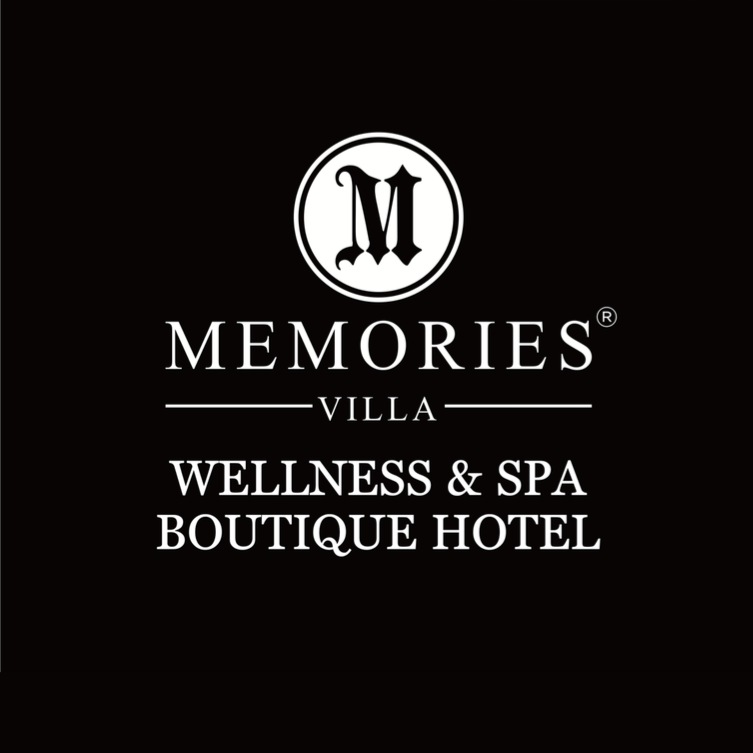 Tisková zpráva 19. 2. 2019TZ – Zastavte se na prahu jara a dopřejte si čas na načerpání nových sil ve Ville Memories Konec zimy zanechává tělo spící a mysl unavenou. V přírodě přichází chvíle k přirozené obnově sil a probuzení do nového cyklu. V uspěchaném lidském světě však často potřebujeme k čerstvé energii trochu pomoci. Utopte své každodenní starosti v jedinečném detoxikačním programu Villy Memories a vykročte do jara pročištění, zdravější a svěžejší. Dopřejte si bylinkovou saunu, která uvolní svalstvo, prokrví pleť a odstartuje vylučování toxinů z těla. Nechte své tělo očistit medovou masáží a začněte ladit tělo na nový začátek harmonizační jógou se zkušenou lektorkou. Nechte si poradit od specialisty na jídelníček, který vám pomůže upravit stravování tak, aby vyhovovalo přesně vašim potřebám. Rozpusťte poslední nánosy stresu ve vyhřívaném bazénu s protiproudem a minerální vodou. Vychutnejte si okamžiky plné péče v designovém prostředí s více než pětihvězdičkovými službami Villy Memories, která je držitelem loňského ocenění Boutique Hotel Awards za nejlepší butikový hotel v Evropě v kategorii Family a umístila se dokonce v první čtyřce na světě.Znásobte síly proti únavě a stáhněte si do svého telefonu aplikaci DetoxMe app, které je propojená s detoxikačními rituály Villy Memories, ale díky svým praktickým a přehledným informacím skvěle poslouží každému, kdo se chce cítit lépe. Na začátku stačí vyplnit sadu otázek a určit si svůj cíl. Podle toho, zda si vyberete detox, hubnutí, krásu nebo se například snažíte o miminko, aplikace vám navrhne vhodný jídelníček a procedury na základě ájurvédské medicíny. A pak se už jen stačí držet doporučení na jednotlivé dny. Příběh Villy Memories schované uprostřed Hostýnských vrchů na Moravě se začal psát před několika lety v jižní Africe, kde se její majitel Martin Ditmar inspiroval podobným typem ubytování. Ze svých výprav si přivezl vzpomínky, které posléze promítl do interiéru hotelu, a chuť dopřát luxus v přátelské rodinné atmosféře také českému prostředí. Důraz na odpočinek a jedinečné zážitky, v kombinaci s do detailu dotaženým prostředím, vynesl Ville Memories prestižní ocenění, ale hlavně loajální hosty a pověst místa, kde se tvoří vzpomínky.Kontakty:Villa Memoriesweb: https://www.villamemories.czMediální servis:cammino…Dagmar KutilováEMAIL: kutilova@cammino.czGSM: +420 606 687 506www.cammino.cz         